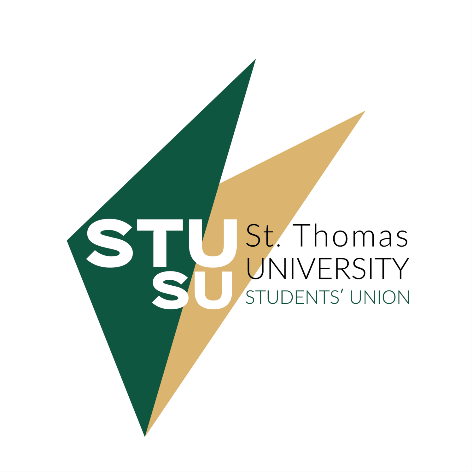 (*) Please complete and submit the form to Vice President Administration at su_vpadmin@stu.ca.(*) Please review Clubs & Societies Policy at stusu.ca for more general guidelines on the requirements and funding process.Contact Name:Organization:Organization:Email:Overall cost:Overall cost:Amount requested:Date:Date:E-transfer email:Please describe the event for which you seek funding:Please describe the event for which you seek funding:Please describe the event for which you seek funding:Please describe the goal or potential impact of this project:Please describe the goal or potential impact of this project:Please describe the goal or potential impact of this project:Who (generally speaking) and how many people will be involved in this endeavor? Who (generally speaking) and how many people will be involved in this endeavor? Who (generally speaking) and how many people will be involved in this endeavor? Please describe any other sources of funding, including fundraising and funding from the university or departments within it:Please describe any other sources of funding, including fundraising and funding from the university or departments within it:Please describe any other sources of funding, including fundraising and funding from the university or departments within it:Please specify the time, date and location of this event:Please specify the time, date and location of this event:Please specify the time, date and location of this event:Please describe how you plan to advertise this event/project:Please describe how you plan to advertise this event/project:Please describe how you plan to advertise this event/project:Is there anything else that you would like the committee to know about this project?Is there anything else that you would like the committee to know about this project?Is there anything else that you would like the committee to know about this project?Please use this space to provide us with a break-down of your expected costs. Try to be as specific as possible (e.g. instead of $100 for snacks, say $50 for 2 party pizzas from Greco, $15 for 5 bags of chips, $15 for paper plates, cups and napkins, etc…)Please use this space to provide us with a break-down of your expected costs. Try to be as specific as possible (e.g. instead of $100 for snacks, say $50 for 2 party pizzas from Greco, $15 for 5 bags of chips, $15 for paper plates, cups and napkins, etc…)Please use this space to provide us with a break-down of your expected costs. Try to be as specific as possible (e.g. instead of $100 for snacks, say $50 for 2 party pizzas from Greco, $15 for 5 bags of chips, $15 for paper plates, cups and napkins, etc…)Total:Total:Per: Vice President Administration Per: Vice President Administration Approved/ Denied